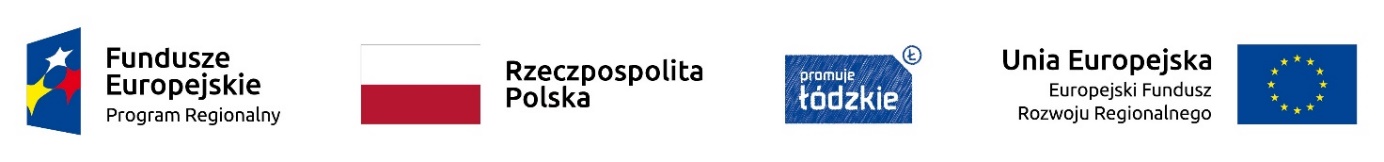 Sulejów, 19.05.2022 r.Znak sprawy: IZ.ZP.271.9.2022dotyczy: postępowania o udzielenie zamówienia publicznego prowadzonego w trybie podstawowym bez przeprowadzenia negocjacji pn.: Wykonanie szlaku turystycznego w ramach projektu Magia Pilicy – Ochrona Przyrody Obszaru Funkcjonalnego Doliny Rzeki PilicyDziałając na podstawie art. 271 i art. 286 ust. 1 ustawy z dnia 11 września 2019 r. Prawo zamówień publicznych Zamawiający informuje, że do postępowania dołącza się uzupełnioną dokumentację projektowo-wykonawczą. W związku z powyższym zmienia się terminy składania i otwarcia ofert oraz termin związania ofertą:- termin składania ofert na: 03.06.2022 r. godzina 11:00;- termin otwarcia ofert na: 03.06.2022 r. godzina 11:30;- termin związania ofertą na: 02.07.2022 r.Zamawiający informuje, że w wyniku dokonanych zmian dokonał zmiany treści ogłoszenia o zamówieniu.Burmistrz SulejowaWojciech Ostrowski